City of Portland Environmental Services
Fiscal Year 2022-2023 Rate Ordinance Exhibit A 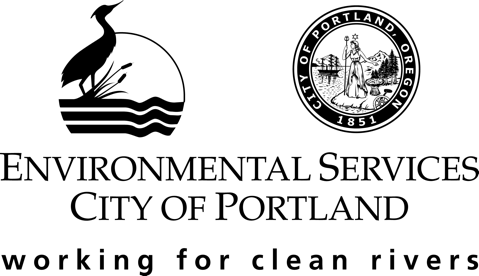 The following table shows sewer and stormwater rates for FY 2022-2023. The table shows rates by service category and user type with rates provided by unit.  Rate NameFY 2022-23 RateUnit TypeA) Sanitary Sewer System User Service Charges and Discounts1) Residential Users1a) Sanitary Sewer Services$12.35per 100 cubic feet of water consumption1b) Low Income Discount-$40.73per month for eligible single family ratepayers only1c) Extremely Low Income Discount-$65.17per month for eligible single family ratepayers only2) Non-Residential, Commercial, Industrial, and Institutional Users2a) Special Meter Charge$40.00per special meter bill2b) Sanitary Sewer Services$12.172per 100 cubic feet of water consumption2c) Clean Water Discharge$1.200per 100 cubic feet of discharged clean water2d) Publicly-Owned Drinking Fountain or Single-Pass Waste Fountain$0.001per 100 cubic feet of discharged water3) Industrial Extra-Strength Discharger3a) Biochemical Oxygen Demand$0.828per pound (allowable concentration - 300 mg/liter)3b) Suspended Solids$1.198per pound (allowable concentration - 350 mg/liter)B) Drainage/Stormwater Management User Service Charges and Discounts1) Residential Users1a) Single Family and Duplexes1ai) Off-Site Charge$20.28per user account per month1aii) On-Site Charge$10.92per user account per month1b) 3-Plex and 4-Plex Residences1bi) Off-Site Charge$8.45per dwelling unit per month1bii) On-Site Charge$4.55per dwelling unit per month1c) Developments of 5 or More Units1ci) Off-Site Charge$8.45per 1,000 square feet of impervious area per month1cii) On-Site Charge$4.55per 1,000 square feet of impervious area per month2) Non-Residential Users2a) Off-Site Charge$8.75per 1,000 square feet of impervious area per month2b) On-Site Charge$4.71per 1,000 square feet of impervious area per monthC) DiscountsClean River Rewards - user fee discounts as much as 100% of the monthly on-site stormwater management charge for private on-site facilities that manage stormwater runoff, and 100% of the monthly on-site stormwater management charge for Drainage District residents and businesses.D) Willamette River/Portland Harbor Superfund Charges1) Sanitary Volume Component$0.12per 100 cubic feet of water consumption2) Impervious Area Component$0.36per 1,000 square feet of impervious area per monthNote: These rates apply to all users, residential and non-residential. The impervious area component is calculated for the following classes of residential users based on the following class-average values of impervious area: Single Family and Duplex Residences2,400square feet of impervious area per parcel3-Plex and 4-Plex Residences1,000square feet of impervious area per unitE) System Development and Connection Charges1) Sanitary System1a) Development Charge$8,299.00per equivalent dwelling unit2) Stormwater Management System2a) Single Family or Duplex Residence$1,251.00per parcel2b) 3-Plex Residential Development$1,443.00per parcel2c) 4-Plex Residential Development$1,980.00per parcel2d) All Other Developments2di) Impervious Area Component$259.00per 1,000 square feet of impervious area2dii) Frontage Component$8.36per linear foot of frontage2diii) Trip Generation Component$4.67per daily vehicle trip3) Connection Charges3a) Line Charge$2.21per square foot within the zone of benefit3b) Branch Charge$8,421.00per branch used4) Sanitary Sewer Conversion Charges4a) Residential (Single Family, Duplex, 3-Plex, and 4-Plex)4ai) Branch Charge$8,421.00per branch used4b) Commercial (All Other Users)4bi) Simple Sewer Extensions$3.31per square foot4bii) Complex Sewer Extensions$6.79per square foot5) System Development Charge Exemptions5a) Affordable HousingQualified affordable housing developments will be exempt from all or part of required sanitary and stormwater system development charges.5b) Accessory Dwelling UnitsQualified Accessory Dwelling Units (ADUs) will be exempt from required sanitary and stormwater system development charges.Fee NameUnit FeeUnit TypeF. Building Plan Review Fees Based on Type of Review1) One or Two Family Residential Structures$755 per application2) Revisions/Recheck Fees for Residential Permits$250 per application3) Structures Auxiliary to or Interior Modifications of One or Two Family Residential Dwelling Units Submitted on a Separate Application$250 per application4) Tenant Improvements in and Additions to Commercial Buildings4a) Environmental Review$500 per application4b) Source Control Review$500 per application5) Commercial Buildings (other than those listed in other categories above)5a) Environmental Review$1,505 per application5b) Source Control Review$755 per application6) Commercial Permit Revisions/Recheck with Management Approval (Additional Checksheet Required)6a) Environmental Review$500 per review6b) Source Control Review$500 per review7) Over-the-Counter Hourly Rate, Billable in 15 Minute Increments for a Maximum of One Hour.7a) Environmental Review$250 per hour7b) Source Control Review$250 per hour8) Commercial Stormwater Facility Inspection8a) Up to Two Facilities$1,380 per application8b) Each Additional Facility$250 per facility9) Residential Stormwater Facility Inspection$690 per application10) Fee for Major Projects Group (Assigned by Bureau of Development Services)$20,000 per projectG. Land Use Review Fees1) Adjustment Review1a) Review for Existing House/Duplex (Not Fence/Decks/Eaves)$375 per application1b) All Other Projects$470 per application2) Central City Master Plan Review2a) Type II Amendment$845 per application2b) Type III New Master Plan or Amendment$2,820 per application3) Comprehensive Plan Map Amendment w/Zone Map Amendment3a) Tier A $1,360 per application3b) Tier B$1,360 per application3c) Tier C$2,115 per application4) Conditional Use4a) Type Ix$280 per application4b) Type II$375 per application4c) Type III – New$1,125 per application4d) Type III – Existing$565 per application5) Design/Historic Resource/Historic Relocation Review5a) Type Ix$515 per application5b) Type II$515 per application5c) Type III$1,970 per application6) Environmental Review/River Review6a) Resource Enhancement/PLA/Public Rec Trails$750 per application6b) Existing House/Duplex, or one new residential dock (River Review)$800 per application6c) All Other Projects$1,970 per application7) Environmental Review Protection Zone$2,115 per application8) Environmental Violation Review/River Review Violation8a) Type II Required$1,125 per application8b) Type III Required$1,125 per application8c) Columbia South Shore Plan District (CSSPD)$1,125 per application8d) CSSPD, Undividable Lot with Existing Single Dwelling Unit$1,125 per application8e) Undividable Lot with Existing Single Dwelling Unit$1,125 per application9) Greenway9a) Existing House/Duplex or One New Residential Dock$800 per application9b) All Other Projects$1,970 per application10) Impact Mitigation Plan  10a) Amendment (Minor)$2,820 per application10b) Implementation$2,820 per application10c) New/Amendment (Major)$2,820 per application10d) Amendment (Use)$2,820 per application11) Land Division Review11a) Type Ix$750 per application11b) Type IIx$1,690 per application11c) Type III$4,885 per application12) Middle Housing Land Division Review12a) Partitions (2-3 Lots/Tracts)$1,690 per application12b) Subdivision (4 or More Lots/Tracts)$4,885 per application13) 2 to 3 Lot Land Division with Concurrent Environmental/River Review$1,690 per application14) 4 or More Lot Land Division with Concurrent Environmental/River Review$7,045 per application15) Land Division Amendment Review (All Types)$375 per application16) Land Division Final Plat Review/Final Development Plan Review16a) If Preliminary Was Type I or Ix with No Street$375 per application16b) If Preliminary Was Type I, Ix, or IIx with a Street$845 per application16c) If Preliminary Was Type IIx with No Street$425 per application16d) If Preliminary Was Type III$1,690 per application16e) If Preliminary Was a Middle Housing Land Division$845 per application17) Replat$425 per application18) Master Plan18a) Minor Amendments to Master Plans$845 per application18b) New Master Plans or Major Amendments to Master Plans$2,820 per application19) Non-Conforming Situation Review$280 per application20) Planned Development Bonus Review$3,570 per application21) Planned Development Review – All Other$3,570 per application22) Planned Development/Planned Unit Development Amendment$565 per application23) Statewide Planning Goal Exception$940 per application24) Zoning Map Amendment$1,785 per application25) Other Unassigned Reviews25a) Type I/Ix$725 per application25b) Type II/IIx$1,350 per application25c) Type III$2,070 per application26) Early Assistance, Written Info Only$375 per application27) Early Assistance, Meeting and Written Info$565 per application28) Pre-Application Conference$1,275 per conference29) Public Works Inquiry (Written Info Only)$50 per inquiry30) Hourly Rate for Land Use Services$190 per hour31) Lot Confirmation 31a) Sites without Buildings$160 per application31b) Sites with House(s) or Duplex(es)$280 per application31c) Sites with Other Development$280 per application32) Property Line Adjustment (With or Without Lot Confirmation)32a) Site without Buildings$280 per application32b) Sites with House(s) or Duplex(es)$655 per application32c) Sites with Other Development$1,360 per application33) Remedial Action Exempt Review33a) Remedial Action Exempt Review - Conference$1,275 per conference33b) Remedial Action Exempt Review - Simple$1,125 per review33c) Remedial Action Exempt Review - Complex$3,005 per reviewH. Industrial Waste Discharge Fees1) Permit Base Fee by Permit Type*1a) Categorical Industrial Users (CIU)$3,375 per year1b) Significant Industrial Users (SIU)$2,815 per year1c) Non-Significant Industrial Users (NSIU)$1,610 per year1d) Non-Discharging Categorical Industrial Users (NDCIU)$240 per year2) Unit Fees2a) Alternative Discharge Control Mechanism$150 per year2b) Construction Dewatering Permit$280 per unit2c) Service Fee per Occurrence**$160 per unit*The total permit fee is comprised of the base fee plus actual costs for enforcement and monitoring as well as a DEQ SIU fee, if applicable.
**This fee is applied to such discharges not otherwise addressed in an Industrial Waste Discharge permit, in addition to other applicable charges.I. Street Use Permit Fees1) Sewer Lateral Connection or Repair Fee$280 per permit2) Sewer Main Connection Fees2a) PBOT BOM Tap or Tee Fitting$420 per tap2b) Install Standard Maintenance Hole$495 per installation2c) Sewer Main or Maintenance Hole Connection Fee$245 per connection2d) Engineered Sewer Connection Permit$1,840 per connection3) Short Sewer Extension3a) Up to and including 50 Feet$600 per permit3b) 51 to 100 Feet$1,000 per permit4) Residential Infill Permit$3,000 per permit5) Basic Sewer Extension$3,000 per permit6) PW Permit:  *Calculator to establish base cost plus additional cost for factors per ENB-4.11.56a) Project Manager (Per Hour)$185 per hour6b) Construction Manager (Per Hour)$160 per hour6c) Engineering Technician (Per Hour)$145 per hour6d) Inspector (Per Hour)$150 per hour6e) Revegetation (Per Hour)$170 per hour6f) Maintenance (Per Hour)$210 per hour7) Complex PermitFull Cost Recoveryper permit8) Green Infrastructure Inspection8a) One to Five Facilities$1,285 per permit8b) Six or More Facilities$1,795 per permit9) Construction Warranty Fee $905 per permit10) Permit Reactivation Fee$500 per application11) Street VacationFull Cost Recoveryper application12) Hourly Rate for Natural Area Ecologist Services$160 per hourJ. Source Control Manual and FOG Fees1) Source Control Manual Fees - Special Circumstances Review Application Fee$105 per application2) FOG Variance Request Processing Fee$250 per application3) Extra Strength Additional Sample$310 per sampleK. Stormwater Management Manual Fees1) Special Circumstances Application Fee$100 per application2) Offsite Management Fee$3.90 per SF3) Post-Issued Permit Offsite Management Fee$7.80 per SF4) Manufactured Stormwater Treatment Technologies Application Review Fee$6,035per application